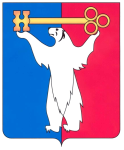 РОССИЙСКАЯ ФЕДЕРАЦИЯКРАСНОЯРСКИЙ КРАЙНОРИЛЬСКИЙ ГОРОДСКОЙ СОВЕТ ДЕПУТАТОВР Е Ш Е Н И ЕО переносе срока заслушивания отчета Руководителя Администрации города Норильска о результатах его деятельности и деятельности Администрации города НорильскаРассмотрев обращение Руководителя Администрации города Норильска Позднякова Е.Ю. о переносе срока заслушивания отчета Руководителя Администрации города Норильска о результатах его деятельности и деятельности Администрации города Норильска, на основании части 3 статьи 39 Устава муниципального образования город Норильск, Городской СоветРЕШИЛ:1. Перенести срок заслушивания отчета Руководителя Администрации города Норильска о результатах его деятельности и деятельности Администрации города Норильска на очередную сессию Городского Совета 20.05.2014.2. Решение вступает в силу со дня принятия.« 25 » февраля 2014 год№ 16/4-341Глава города НорильскаО.Г. Курилов